EL CICLE DE L’AIGUA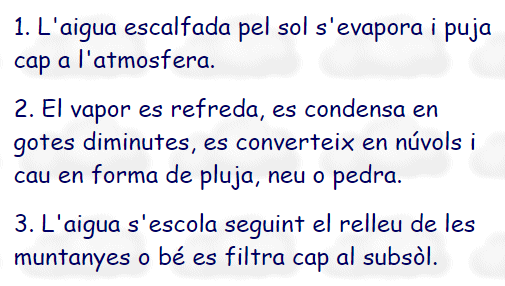 Còpia:Busca un dibuix sobre el cicle de l’aigua:jochttps://wordwall.net/play/524/310/679